1fichesfaitsdivers112H03Punition humiliante à l'école : l'élève devait se mettre des bouchons de stylo dans le nez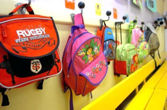 La scène s'est produite lundi après-midi dans une école primaire de Marolles-en-Brie, dans le Val de Marne. Une institutrice en avait assez qu'un élève de CM121/06Nouvelle-Zélande : il cambriole une maison et découvre un cadavre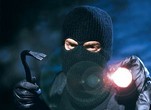 Un cambrioleur s'est introduit en pleine nuit, dans une maison, à Hamilton, en Nouvelle-Zélande.20/06Vidéo : il laisse sa femme jeter sa maîtresse dans le vide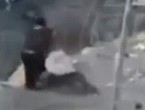 La scène s'est produite au Pérou, en Amérique du Sud. Une femme a surpris son mari avec sa maîtresse, âgée de 25 ans.18/06Gensac : l'auto-stoppeur lui vole sa voiture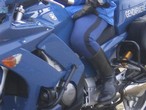 La scène s'est produite dimanche en début d'après-midi. Un automobiliste a pris un auto-stoppeur à proximité de Niort, dans les Deux-Sèvres.18/06Nouvelle-Zélande : une femme enceinte d'un enfant de 11 ans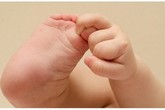 Cette femme de 36 ans a eu plusieurs relations sexuelles avec un ami de son fils, âgé de 11 ans, à Auckland, en Nouvelle-Zélande.17/06Un homme vend la bague en diamant de sa femme pour 7,50 euros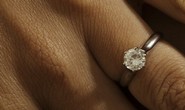 Un Californien a décidé de vendre quelques objets au cours du vide-grenier de son quartier.16/06Rilleux-la-Pape : elle avoue un faux crime à une personne qu'elle ne connaît même pas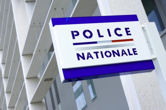 Le 6 mars dernier, une habitante du Loiret a alerté la police après avoir reçu un texto : "J’ai enterré le corps. Je fais quoi maintenant ?".13/06Deux millions d'euros dans le coffre d'une voiture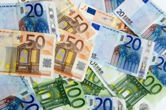 Deux millions d'euros ont été retrouvés dans la nuit de mercredi à jeudi dans le coffre d'une Mercedes près d'Arles, dans les Bouches du Rhône.12/06Grenoble : rixe à coups de sabre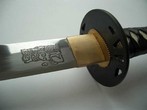 Les faits se sont déroulés mardi à Grenoble, en Isère. Aux environs de midi, une rixe a éclaté entre trois individus dans un bar de la ville.12/06Bourges : elle frappe son beau-fils avec une batte de cricket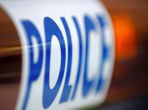 Le drame s'est produit mardi matin dans une maison à Bourges, dans le Cher. Une femme a violemment frappé le fils de son compagnon avec un batte 11/06Il fait voir le film "Saw" à ses élèves de 6ème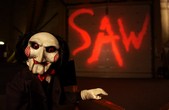 C'est lundi soir, qu'un élève en classe de 6ème d'un collège de Colombes, dans les Hauts-de-Seine, a révélé les faits à ses parents.09/06USA : un mari infidèle humilié sur Facebook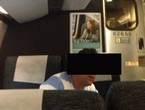 Un Américain s'est vanté de ses infidélités à bord d'un train à Philadelphie. Sauf qu'il parlait un peu trop fort et un internaute l'a pris discrètement 05/06Etats-Unis : déclarée morte, elle revient à la vie après avoir accouché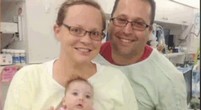 Il y a trois mois, Erica Nigrelli était enceinte de 8 mois, quand elle a fait un malaise dans la salle des professeurs du lycée où elle enseigne, à Missoury City, au Texas. 04/06Ivre et nu, il s’exhibe en brandissant une machette 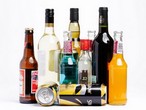 La scène s'est produite samedi soir durant un vide-greniers dans le quartier du Maroc au Mans, dans la Sarthe. Aux environs de 20H00, un homme, sous l'emprise de l'alcool31/05Marseille : elle fait croire à un enlèvement pour rejoindre son copainMardi matin, une élève affolée est allée voir son proviseur et lui a indiqué que sa camarade s'était fait enlever sous ses yeux par plusieurs ravisseurs au volant d'une voiture26/05Saint-Denis : coincée dix jours dans un pilier d'autoroute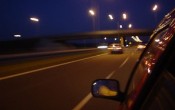 La jeune femme, âgée d'une vingtaine d'années, était portée disparue depuis le 11 mai dernier. Ce sont les pompiers qui l'ont retrouvée samedi dans un pilier de 25/05Durant l'examen, le médecin gifle violemment la fillette de 7 ans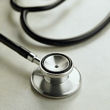 Un couple de Beaujolais ont emmené leur fille de 7 ans chez leur médecin de famille pour y passer un examen. Mais le docteur a pété les plombs23/05Drague sur internet : le jeune homme était un vieux pervers, l'adolescente de 15 ans un policier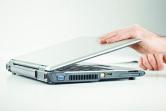 Ce pervers, âgé de 48 ans, pensait faire des avances à une adolescente de 15 ans sur internet.En fait, la jeune fille n'était autre qu'un 23/05Toulon : elle saisit les parties génitales d'un policierLes faits se sont déroulés le 27 mars dernier à Toulon, dans le Var. Une femme, âgée de 36 ans, s'était mise à insulter et à frapper un fonctionnaire de police 23/05Strasbourg : un tunnel de 7 mètres creusé près d'une banqueUn tunnel d'une longueur de 5 à 7 mètres a été découvert sous une rue à proximité d'une banque à Strasbourg, dans le Bas-Rhin.21/05Valence : un voleur conduit par deux adolescentes au commissariatLes faits se sont produits dans la nuit de dimanche à lundi à Valence, dans la Drôme. Aux environs de 3H00 du matin, deux adolescentes20/05Accident grave à Fleury-d'Aude : il fait croire que c'est sa femme qui conduisait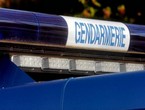 L'accident s'est produit dans la nuit de samedi à dimanche entre Saint-Pierre-la-mer et Fleury-d'Aude (11) sur la route départementale 1 118 18/05Toulon : un élève de 2 ans trouve une arme à feu dans une école maternelle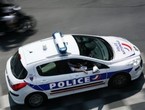 C'est avec effroi qu'une maîtresse a découvert un de ses élèvens, âgé seulement de 2 ans, en possession d'une arme à feu. Le garçonnet venait de la ramasser 17/05Cannes : un homme tire avec un pistolet à grenaille pendant le grand journal de Canal +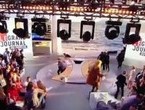 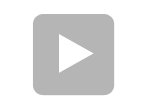 Aux environs de 20 heures, sur le plateau du Grand Journal de Canal +, ce vendredi soir, un homme a tiré plusieurs fois en l'air avec un pistolet à grenaille17/05Juan-les-Pins : elle lui arrache le pouce avec ses dents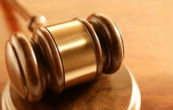 Une altercation a éclaté entre deux jeunes filles devant les toilettes de la discothèque Le Kiss à Juan-les-Pins, dans les Alpes Maritimes. Pauline, âgé d'une vingtaine d'années14/05Elle perd sa bague à 17 000 euros dans les toilettes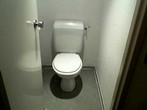 Une femme, originaire de Virginie aux Etats-Unis, a fait tomber sa bague de fiançailles dans les toilettes de sa maison, avant de tirer la chasse.14/05Montauban : une octogénaire découvre un jeune homme endormi dans son litDans la nuit du 11 au 12 mai, vers 3 heures, une femme de 89 ans s'est réveillée après avoir entendu du bruit dans sa maison de Montauban, dans le Tarn-et-Garonne.14/05Toulouse : un couple rentre de vacances et découvre 20 kilos de cocaïne dans sa valise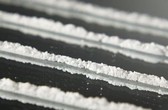 Samedi, un couple de Toulousains est rentré d’un séjour touristique en Equateur. Mais à l’aéroport Toulouse-Blagnac, l'une de leurs valises avait disparu.12/05Valence : une quadragénaire chute après avoir noué des draps pour sortir par la fenêtre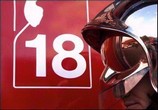 Dans la nuit de vendredi à samedi, vers 4 heures, une femme qui était hébergée chez un homme à Valence, dans la Drôme, a voulu quitter le logement de son ami.10/05Ribérac : il meurt en s'étouffant avec son vomiLe drame s'est produit dans la nuit de mercredi à jeudi à Ribérac, en Dordogne. Un homme de 36 ans, après une soirée arrosée, a décidé de dormir à la belle étoile.06/05Récicourt : il provoque un accident avec la voiture volée à ses amisLe 3 mai dernier, un homme a aidé ses amis, un couple, à emménager dans le village de Récicourt, dans la Meuse.29/04Mazan : poignardé parce que sa femme a refusé de faire le ménage en sous-vêtements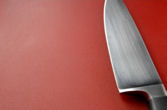 Il y a quelques jours, un homme, âgé d'une cinquantaine d'années, a demandé à une jeune femme de faire le ménage chez lui en sous-vêtements. Cette dernière a refusé et a mis au courant son 27/04Paris : les fouriéristes enlèvent une voiture avec un nourrisson à l'intérieurVendredi, vers 8h30, une femme a garé sa voiture dans le quartier du Trocadéro, dans le XVIe arrondissement de Paris, le temps d'accompagner son enfant à l'école maternelle.23/04Nice : arrêté par des policiers il leur montre son sexe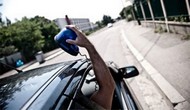 Samedi, les policiers ont arrêté un automobiliste qui roulait à 145 kilomètres par heure au lieu de 70, sur une route de Nice, dans les Alpes-Maritimes.22/04Bollène : il se drogue, prévient les secours et finit en garde à vueDans la nuit de samedi à dimanche, un jeune homme a pris de la cocaïne alors qu'il se trouvait dans une chambre d’hôtel, à Bollène, dans le Vaucluse.22/04Lannion : une femme suicidaire sauvée par son compagon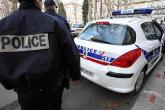 Vendredi, vers 19h00, une dispute a éclaté entre un homme et une femme, dans leur appartement de Lannion, dans les Côtes-d'Armor.21/04Isle-sur-la-Sorgue : trop ivre pour souffler dans l’éthylotestVendredi, vers 23 heures, une automobiliste a encastré sa voiture dans un véhicule en stationnement, à l’Isle-sur-la-Sorgue, dans le Vaucluse.20/04Bordeaux : il propose de l'ecstasy à des policiers en civilDans la nuit de mercredi à jeudi, un étudiant de 20 ans a proposé à un conducteur 11 cachets d’ecstasy, à Bordeaux, en Gironde. En échange, l'automobiliste devait le conduire à la porte de Bourgogne.15/04Metz : un octogénaire retrouvé vivant dans la conduite d’aération de l'hôpitalSamedi, en début d'après-midi, l'hôpital de Metz, en Moselle, a signalé la disparition d'un patient de 82 ans.14/04Avignon : un homme tabassé et laissé pour mort avait 11 g d'alcool dans le sang Dans la nuit de jeudi à vendredi, un homme de 40 ans a été tabassé avant d'être laissé pour mort, dans une rue d'Avignon, dans le Vaucluse.13/04Une femme avait des relations sexuelles avec un ado de 13 ans : dispensée de peineA Embrun, dans les Hautes-Alpes, une femme a eu une aventure avec l'ex petit copain de sa fille. Durant leur liaison, elle a eu des relations sexuelles avec 12/04Saint-Quentin : le morceau de doigt d'une fillette perdu à l'hôpital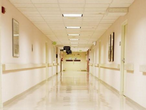 Vendredi de la semaine dernière, suite à un accident domestique, une fillette de 21 mois a perdu une partie de son doigt. Sa maman a emballé un12/04Castelsarrasin : un enfant découvert seul, en pyjama et en état d'hypothermie en pleine rueDans la nuit de mardi à mercredi, vers 5h30, un homme a découvert un enfant de deux ans et demi, errant seul dans une rue de Castelsarrasin, dans le Tarn-et-Garonne.02/04Maubec : une étudiante accrochait des boyaux aux arbres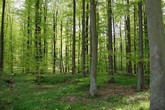 C'est un joggeur qui a fait cette drôle de découverte samedi matin dans une forêt de Maubec, dans le Vaucluse. Plusieurs boyaux d'animaux étaient cloués à des arbres.01/04Poitiers : un policier sauve l'homme qui venait de le menacer avec un couteau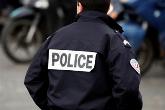 Dans la nuit de samedi à dimanche à Poitiers, deux policiers ont pris en flagrant délit un individu en train de commettre un vol sur un véhicule31/03Matelas ensanglanté à Valence : le mystère résoluUn matelas ensanglanté et des sacs de chairs humaines avaient été retrouvés vendredi sur une aire d'autoroute près de Valence, dans la Drôme26/03Une voiture se retrouve sur le toit : sa conductrice fouillait dans la boîte à gants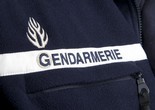 Lundi, vers 9h30, une femme de 39 ans a eu un accident de voiture, à Orgon, dans les Bouches-du-Rhône.26/03Arras : un étudiant fait manger des "space cookies" à un professeurMardi dernier, vers 22h30, les pompiers sont intervenus dans un hôtel-restaurant d'Arras, dans le Pas-de-Calais, où cinq étudiants de passage pour un concours et un professeur ont été pris de bouffées délirantes et de malaises.13/03Elle tente de vendre ses enfants sur internet pour payer la caution de son petit ami emprisonné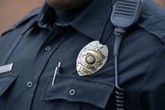 Misty Van Horn, une Américaine de 22 ans, a été interpellée alors qu'elle allait conclure la vente de ses enfants, une fillette de 10 mois et un petit garçon de deux ans.11/03Norvège : elle fait boire son sang à ses élèves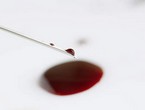 En Norvège, une institutrice en intérim a emmené dans sa classe une fiole de son sang. 08/03Evry : le papa divorcé est descendu de la grue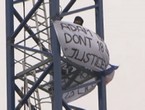 Le père de famille, qui était retranché sur une grue d’Evry depuis jeudi soir, est finalement descendu en fin d'après-midi, aux environs de 17H0007/03Annecy : une fillette de 4 ans fugue en pleine nuit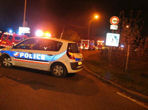 Dans la nuit de mardi à mercredi, une fillette, âgée de 4 ans, a échappé à la vigilance de ses parents et a fugué du domicile familial à Annecy06/03Stenay : il brûle une voiture en tentant de voler du carburant 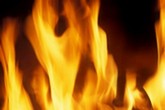 En septembre 2012, un homme siphonnait le réservoir d’une voiture, à Stenay, dans la Meuse. Mais il fumait.05/03Elle tente de se suicider : son chien détourne l'arme 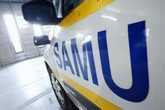 Une femme a tenté de se suicider à son domicile de Sorgues, dans le Vaucluse.05/03La Verpillière : un enfant de 4 ans errant seul dans la rue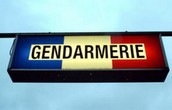 La scène s'est produite lundi matin à La Verpillière, en Isère. Une femme a trouvé un enfant, âgé de 4 ans, errant tout seul dans la rue.05/03Il meurt d'une crise cardiaque en pourchassant des jeunes qui avaient sonné à sa porteLe drame s'est produit mercredi à Epinac, en Saône-et-Loire. Trois ou quatre jeunes se sont amusés à sonner à la porte de la maison d'un homme, âgé de 64 ans.04/03Le cambrioleur recherché par la police était déjà en prison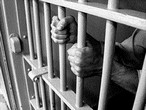 Le 27 septembre dernier, un restaurant du deuxième arrondissement de Lyon, dans le Rhône, avait été cambriolé.27/02Carcassonne : une automobiliste se fait tirer dessus par erreurMardi, une jeune automobiliste se trouvait sur le parking d'un grand centre commercial, à Carcassonne, dans l'Aude, quand plusieurs individus ont tenté de la stopper.24/02New-York : elle offre 2 strip-teaseuses pour l'anniversaire de son fils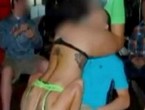 En novembre dernier, à New-York, aux états-unis, une mère a offert deux strip-teaseuses pour l'anniversaire de son fils, âgé de 16 ans23/02Australie : une patiente accouche toute seule en salle de travail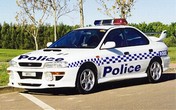 Il y a quelque temps, une femme s'est présentée dans un hôpital de Sydney Blacktown, en Australie, car elle était sur le point d'accoucher.22/02Chamonix : un élève de sixième distribue des somnifères à ses camaradesMardi matin, un collégien est arrivé dans son établissement scolaire du Chamonix, en Haute-Savoie, avec une boîte de comprimés qu'il avait trouvé dans l‘armoire à pharmacie familiale.21/02Saujon : une mère de famille contrôlée avec 4,02 grammes d'alcool par litre de sangVendredi dernier, vers 9 heures, une mère de famille de 38 ans a perdu le contrôle de sa voiture et a fait une sortie de route, à Saujon, en Charente-Maritime.19/02Paris : JoeyStarr giflé par une femme au supermarché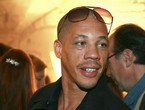 La scène s'est produite mardi après midi dans un magasin Franprix situé avenue Hoche, où vit l'artiste à Paris. Aux environs de 15H00, le rappeur et comédien 19/02Invité à manger chez des amis, il les poignarde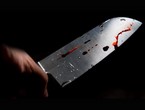 Les faits se sont déroulés dimanche soir à Liège, en Belgique. Aux environs de 19H00, un couple recevait un ami, âgé de 30 ans, pour dîner.18/02Nantes : le père est descendu de la grue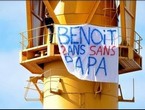 Le père séparé retranché sur une grue de Nantes est descendu lundi en fin d’après-midi après une réunion à Paris entre la ministre de la Justice Christiane18/02Un restaurateur enferme son cambrioleurDimanche, vers 22 heures, un homme armé d'un cutter est entré dans un restaurant du 8e arrondissement de Lyon, dans le Rhône.16/02Nantes: l'un des deux pères retranché est descendu Nicolas Moreno, l'un des deux pères retranchés en haut des grues géantes des anciens chantiers navals nantais pour défendre leurs droits parentaux 14/02Pamiers : ivre, il se trompe d'appartement et de femmeLa scène s'est produite ce week-end à Pamiers, dans l'Ariège. Un militaire, sous l'emprise de l'alcool, rentrait à son domicile sauf qu'il s'est trompé 08/02Mexique : la mère de 9 ans qui a accouché a disparu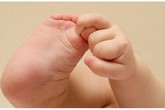 La fillette de 9 ans, qui a accouché la semaine dernière d'un bébé au Mexique, a disparu. La petite a quitté son domicile et demeure introuvable.07/02Une fillette de 9 ans a accouché d'un bébé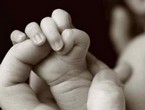 Le 27 janvier, une fillette, âgée de 9 ans, a accouché d'un bébé à l'hôpital à l’hôpital Zoquipan de Guadalajara dans l’État de Jalisco06/02Etats-Unis : une gardienne de prison enceinte d'un détenu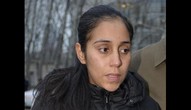 Mardi, une jeune femme de 29 ans, enceinte de 8 mois, a été interpellée à son domicile de New-York, aux Etats-Unis.06/02Italie : ils jettent par la fenêtre le petit ami de leur filleLa scène s'est produite à Crotone, dans le Sud de l'Italie. Un jeune homme faisait l'amour avec sa petite amie lorsque le couple a été surpris par 06/02Solliès-Toucas : il crève 123 pneusLe mois dernier, un jeune homme, âgé de 29 ans, s'est amusé à crever 123 pneus sur une quarantaine de véhicules à Solliès-Toucas, dans le Var05/02Saint-Priest : son agresseur lui réclame 10 euros pour lui rendre son pantalonL'agression s'est produite vendredi soir à Saint Priest, une banlieue située dans le sud-est de Lyon. Un adolescent, âgé de 16 ans, se trouvait dans 04/02Il a failli se faire décapiter en scooter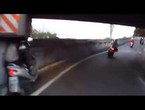 Un homme roulait à scooter lorsqu'il a perdu le contrôle de son deux-roues. En revisionnant la vidéo, on remarque que le conducteur http://www.faitsdivers.org/